Application for Farmers Market Authorization to Allow the Sale of Bottled Wine or Beer와인, 맥주, 증류주 병 판매 허용을 위한 농산물 직매장 허가 신청서본 신청서는 자격 요건을 갖춘 워싱턴의 농산물 직매장에 적용되며, 이에 따라 주 내 자격 요건을 갖춘 와인및 맥주 양조장에서 직접 생산한 와인및 맥주를 해당 직매장에서 병으로 판매할 수 있습니다. 본 허가에는 수수료가 필요하지 않습니다.허가 자격 요건을 갖추려면 농산물 직매장이 본 신청서 2페이지에 기재된 요건을 모두 충족해야 합니다. 농산물 직매장은 워싱턴 주 주류 및 대마초국(WSLCB)에서 허가를 받은 이후에 자격 요건을 갖춘 와인및 맥주 양조장에서 와인 및 맥주를 병으로 판매하기 위한 허가를 신청할 수 있습니다. 자격 요건을 갖춘 와인및 맥주 양조장이란 WSLCB에서 적절한 면허 배서를 받은 업체입니다.허가된 맥주 및 와인 양조장 시설이 와인, 맥주를 병으로 판매하는 부스, 가판대 또는 기타 지정 장소 전체를 나타낸 지도를 본 신청서에 동봉해야 합니다.추가 정보는 http://www.liq.wa.gov/licensing/farmers-markets에서 확인하십시오. 문의사항은 면허과 번호 360-664-1600에서 메뉴 옵션 1을 누른 후, 옵션 2를 선택하십시오.농산물 직매장 요구사항본 허가의 자격 요건을 위해 본인은 본 신청서를 제출하는 농산물 직매장이 RCWs 66.24.170, 66.24.240, 66.24.244, 66.24.140, 66.24.145에서 기재한 다음 요건을 모두 충족함을 증명하며, 사실이 아닐 경우 위증 처벌을 받을 것입니다.검증 목적으로만 사용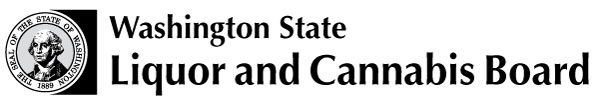 Licensing and RegulationPO Box 43098Olympia WA 98504-3098전화번호: 360-664-1600 옵션 1, 이후 옵션 2를 선택하십시오.www.lcb.wa.gov 다음을 허용하기 위한 허가 신청:  워싱턴 와인 양조장에서 생산한 와인 병 단위 판매   워싱턴 맥주 양조장에서 생산한 맥주 병 단위 판매   와인, 맥주 샘플 제공다음을 허용하기 위한 허가 신청:  워싱턴 와인 양조장에서 생산한 와인 병 단위 판매   워싱턴 맥주 양조장에서 생산한 맥주 병 단위 판매   와인, 맥주 샘플 제공농산물 직매장 이름농산물 직매장 이름주소주소우편 주소우편 주소직매장 관리자 이름전화번호이메일 주소이메일 주소 비고: 위에 기재된 사람에게 주류 관리국에서 본 신청서 작성을 위해 연락을 취하거나 현장에서 연락을 취할 수 있습니다. 직매장 담당자나 연락처 정보가 변경된 경우 반드시 주류 관리국에 알려야 합니다.  비고: 위에 기재된 사람에게 주류 관리국에서 본 신청서 작성을 위해 연락을 취하거나 현장에서 연락을 취할 수 있습니다. 직매장 담당자나 연락처 정보가 변경된 경우 반드시 주류 관리국에 알려야 합니다.   해당 직매장은 워싱턴에서 재배하고 생산한 농산물의 소비자 대상 직접 판매를 촉진하기 위해 지정된 장소에서 판매자가 정기적으로 모이는 일을 후원하는 주체입니다.  직매장에 참여하는 판매업체중 적어도 5명은 농업종사자이며, 해당 판매자는 직접 재배한 농산물을 판매하는 농업 종사자입니다. A '농업 종사자'는 워싱턴 주 또는 주의 경계에 있는 카운티에서 본인이 소유하거나 임대한 토지에서 재배한 농산물을 판매하는 사람을 말합니다.  본 직매장에서 농업종사자인 판매자의 결합 연간 총 매출액은 가공업자 또는 리셀러인 판매자의 결합 연간 총 매출액을 초과합니다. '가공업자'란 주 내, 또는 주의 경계에 위치한 카운티 내에 소유 또는 임대 중인 토지에서 직접 만든 가공 식품을 판매하는 사람을 의미합니다.  '리셀러'란 농업 종사자에게서 농산물을 구입하여 소비자에게 직접 되파는 사람을 의미합니다.  본 직매장에서 농업 종사자, 가공업자, 리셀러의 연간 결합 총 매출은 다른 모든 판매자의 연간 결합 총 매출을 초과합니다. 또는  농산물 직매장에서 판매자의 연간 결합 총 매출이 1백만 달러 이상이므로 해당 직매장은 샘플을 제공할 수 있습니다.  해당 직매장에는 수입 또는 중고 품목 판매자가 없습니다.   해당 직매장에는 프랜차이즈 판매자가 없습니다.  본인은 위의 요건이 지속적으로 적용되며, 언제든지 해당 요건 중 하나라도 부합하지 않는 경우 WSLCB의 허가가 철회될 수 있음을 이해합니다. 서명날짜이름직책